PORTARIA Nº 51/2018 Câmara Municipal de Gramado, 25 de outubro de 2018.A Presidente da Câmara Municipal de Vereadores de Gramado, Vereadora MANOELA GONÇALVES DA COSTA CALIARI, no uso de suas atribuições legais e regimentais, Considerando a necessidade da Câmara Municipal em proceder à contratação temporária por excepcional interesse público de PROCURADOR, que desenvolverá suas atividades junto à Câmara Municipal de Gramado, tendo em vista a licença maternidade concedida à servidora efetiva que ocupa o referido cargo na Casa. E tendo em vista que o presente projeto visa à contratação temporária de funcionário, para não prejudicar os trabalhos do Poder Legislativo, possibilitando o atendimento a servidores e vereadores, quando necessitarem orientação jurídica.  RESOLVE:Art. 1º Nomear para a condução do Processo Seletivo Simplificado Comissão de Seleção e Classificação, para a contratação temporária por excepcional interesse público, de Procurador, composta por três servidores da Câmara Municipal de Gramado:Sônia Regina Sperb Molon;Margareth de Fátima Vaz Pereira;Elisete Maria Colle.Art. 2º A Comissão de Seleção e Avaliação terá as seguintes competências: I - Elaborar e providenciar a publicação do Edital de Processo Seletivo Simplificado – PSS; II - Receber, processar e avaliar a documentação exigida nos processos de seleção; III - Apreciar os currículos e títulos apresentados ou outra modalidade de pontuação exigida no Edital conforme o caso; IV - Apreciar eventuais recursos; V - Elaborar, após a análise a lista de classificados nos processos seletivos, e; VI - Encaminhar lista final de classificados ao Presidente para homologação.    Art. 3º Esta Portaria entra em vigor na data de sua publicação.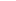 
Manoela Gonçalves da Costa CaliariPresidente
Manoela Gonçalves da Costa CaliariPresidente